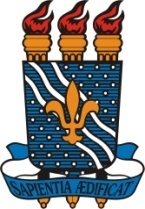 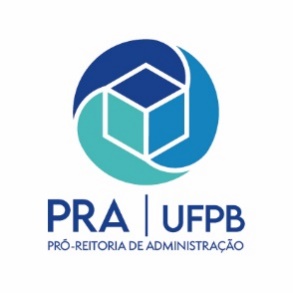 MINISTÉRIO DA EDUCAÇÃOUNIVERSIDADE FEDERAL DA PARAÍBAPRÓ-REITORIA DE ADMINISTRAÇÃOFORMULÁRIO DE PUBLICAÇÃO DE ARTIGO CIENTÍFICO EM PERIÓDICO INTERNACIONALObservações:Incluir no Processo:Memorando de requisiçãoDeclaração de vínculo com a instituição;Carta de Aceite da Publicação;Proforma Invoice;Cópia do Artigo a ser publicado;Fonte de recursos/Nota de Dotação.Informações Importantes:O	formulário deverá ser assinado pelo proponente (interessado) e pelo titular da unidade;A Fatura Invoice deverá conter:Endereçamento à Universidade Federal da Paraíba;Dados do beneficiário, como endereço e telefone;Dados bancários do beneficiário, como banco do beneficiário, IBAN e CódigoSwift;Moeda a ser contratada; Valor.NIF (Número de Identificação Fiscal):Em regra, pode ser solicitado por e-mail junto ao setor financeiro (ou semelhante) da empresa organizadora;Em regra, é intitulado de Tax Identification Number (TIN ou TaxID), VAT identification Number, Número de Identificación Fiscal, Codice fiscale entre outros;Em regra, pode ser encontrado na Tax Return (declaração de impostos ou receitas) ou documento equivalente no país da empresa.IDENTIFICAÇÃO DA UNIDADE SOLICITANTEIDENTIFICAÇÃO DA UNIDADE SOLICITANTEIDENTIFICAÇÃO DA UNIDADE SOLICITANTEUnidade Solicitante:Unidade Solicitante:Unidade Solicitante:Responsável para contato:Responsável para contato:Responsável para contato:Telefone:E-mail:E-mail:IDENTIFICAÇÃO DO PROPOSTOIDENTIFICAÇÃO DO PROPOSTOIDENTIFICAÇÃO DO PROPOSTONome:Nome:Nome:CPF:CPF:Telefone:E-mail:E-mail:E-mail:Matrícula Siape/Matrícula SIGAA (se estudante):Matrícula Siape/Matrícula SIGAA (se estudante):Matrícula Siape/Matrícula SIGAA (se estudante):DADOS DA PUBLICAÇÃODADOS DA PUBLICAÇÃODADOS DA PUBLICAÇÃONome do Periódico:Nome do Periódico:Nome do Periódico:Título do artigo a ser publicado: Título do artigo a ser publicado: Título do artigo a ser publicado: Data limite para o pagamento da publicação (Se houver):Data limite para o pagamento da publicação (Se houver):Data limite para o pagamento da publicação (Se houver):Custo da Publicação (moeda estrangeira): Custo da Publicação (moeda estrangeira): Custo da Publicação (moeda estrangeira): País de realização da publicação:País de realização da publicação:País de realização da publicação:DADOS DO PERIÓDICODADOS DO PERIÓDICODADOS DO PERIÓDICONome:Nome:Nome:Fator de Impacto:Fator de Impacto:Fator de Impacto:NIF (Número de Identificação Fiscal):NIF (Número de Identificação Fiscal):NIF (Número de Identificação Fiscal):ISSN: ISSN: ISSN: DOI:DOI:DOI:Qualis:Qualis:Qualis: